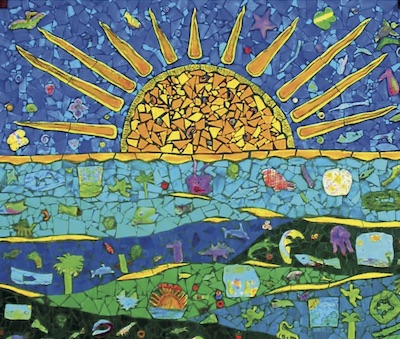 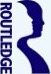 Deconstructing Objectives and Daily Learning Targets Sample ObjectiveGiven a demonstration on wire bending and a presentation on Vannoy Streeter’s sculptures, the student will create a wire sculpture using assorted wires that measures at least 6” tall and represents an animal, object, or person in their community. The sculpture will show craftspersonship, as well as a balanced and unified design. Sample Learning Targets As an artist, I can create a wire sculpture based on a presentation on Vannoy Streeter’s sculptures and a demonstration on wire bending.I can create a wire sculpture that represents an animal, object, or person in my community.I can form a wire sculpture that measures at least 6” tall.I can produce a wire sculpture that demonstrates craftspersonship, as well as a balanced and unified design.Objective/Target and The National Visual Arts StandardsThis objective/target includes the acts of creating (a wire sculpture), responding (to a presentation and demonstration), and connecting (as it combines information about the artist with the act of forming a sculpture based on a community animal, object, or person).Objective/Target and Bloom’s Domains This objective/target relates to the psychomotor domain because it calls upon students to move their hands and bodies in specific ways to form an artwork.Objective/Target and Bloom’s TaxonomyThe students will combine conceptual knowledge with the cognitive skill apply to portray their ideas on community through their creation of a community-inspired wire sculpture. References:Anderson, L.W. (Ed.), Krathwohl, D.R. (Ed.), Airasian, P.W., Cruikshank, K.A., Mayer, R.E., Pintrich, P.R., Raths, J., & Wittrock, M.C. (2001). A taxonomy for learning, teaching, and assessing: A revision of Bloom’s Taxonomy of Educational Objectives (Complete edition). New York, NY: Longman.Anderson, T. (1997). Talking with kids about art: A model for art criticism. School Arts, 97(1), 21 – 24.Bloom, B. S., Engelhart, M. D., Furst, E. J., Hill, W. H., & Krathwohl, D. R. (1956). Taxonomy of educational objectives: The classification of educational goals. Handbook I: Cognitive domain. New York, NY: David McKay.National Coalition for Core Arts Standards (2014). National Core Arts Standards: A conceptual framework for arts learning. Retrieved from http://www.nationalartsstandards.org/